                                                                                                         ПРОЕКТ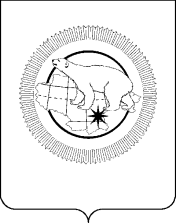 ДЕПАРТАМЕНТ ПРОМЫШЛЕННОЙ ПОЛИТИКИЧУКОТСКОГО АВТОНОМНОГО ОКРУГАПРИКАЗВ соответствии с Федеральным законом от 31 июля 2020 года № 248-ФЗ «О государственном контроле (надзоре) и муниципальном контроле в Российской Федерации», Постановлением Правительства Российской Федерации от 25 июня 2021 года № 990 «Об утверждении Правил разработки и утверждения контрольными (надзорными) органами программы профилактики рисков причинения вреда (ущерба) охраняемым законом ценностям»:ПРИКАЗЫВАЮ:1. Утвердить прилагаемую Программу профилактики рисков причинения вреда (ущерба) охраняемым законом ценностями на 2024 год Государственной жилищной инспекции Департамента промышленной политики Чукотского автономного округа при организации и осуществлении регионального государственного контроля за осуществлением предпринимательской деятельности по управлению многоквартирными домами.2. Действие настоящего приказа распространяется на правоотношения, возникшие с _______ 2023 года.3. Государственной жилищной инспекции (Ермаков Д.С.) в течение пяти дней со дня подписания настоящего приказа, разместить его на странице Департамента промышленной политики Чукотского автономного округа официального сайта Чукотского автономного округа в информационно-телекоммуникационной сети Интернет.3. Контроль за исполнением настоящего приказа возложить на Государственную жилищную инспекцию (Ермаков Д.С.).Разослано: дело; Государственная жилищная инспекция.ПРОГРАММАпрофилактики рисков причинения вреда (ущерба) охраняемым законом ценностями на 2024 год Государственной жилищной инспекции Департамента промышленной политики Чукотского автономного округа при организации и осуществлении регионального государственного лицензионного контроля за осуществлением предпринимательской деятельности по управлению многоквартирными домами1. Общие положенияНастоящая Программа профилактики рисков причинения вреда (ущерба) охраняемым законом ценностями на 2024 год (далее – Программа), направленна на предупреждение нарушений обязательных требований, соблюдение которых оценивается Государственной жилищной инспекцией Департамента промышленной политики Чукотского автономного округа (далее – Инспекция) при проведении мероприятий по контролю в рамках осуществления регионального государственного лицензионного контроля за осуществлением предпринимательской деятельности по управлению многоквартирными домами (далее – региональный государственный лицензионный контроль) и разработана в соответствии с положениями Федерального закона от 31 июля 2020 года № 248-ФЗ «О государственном контроле (надзоре) и муниципальном контроле в Российской Федерации» (далее – Федеральный закон № 248-ФЗ), Постановлением Правительства Российской Федерации от 25 июня 2021 года № 990 «Об утверждении Правил разработки и утверждения контрольными (надзорными) органами программы профилактики рисков причинения вреда (ущерба) охраняемым законом ценностям».2. Анализ текущего состояния осуществления регионального государственного лицензионного контроля, описание текущего развития профилактической деятельности Инспекции, характеристика проблем, на решение которых направлена Программа2.1. Объектами контроля являются деятельность (действия, бездействие) контролируемых лиц, в рамках которой должны соблюдаться требования, установленные к предпринимательской деятельности по управлению многоквартирными домами.По состоянию на 2023 год в реестре лицензий Чукотского автономного округа содержатся сведения о 12 управляющих организациях. Инспекцией в рамках контроля в отношении юридических лиц было проведено 15 внеплановых проверок, по результатам которых выявлено 9 нарушений, выдано 1 предписание, составлено 18 протоколов об административных правонарушениях, так же были проведены 4 документарные оценки соответствия лицензиата лицензионным требованиям при оказании государственной услуги по продлению срока действия лицензии на осуществление предпринимательской деятельности по управлению многоквартирными домами, по результатам которых продлены 2 лицензии  на управление многоквартирными домами и 2 отказа в продлении лицензии на управление многоквартирными домами.С 10.03.2022 года постановлением Правительства Российской Федерации от 10 марта 2022 года № 336 «Об особенностях организации и осуществления государственного контроля (надзора), муниципального контроля» введён мораторий на проведение проверок юридических лиц и индивидуальных предпринимателей в рамках мер по повышению устойчивости экономики в условиях санкций.Мораторий на плановые проверки бизнеса действует до конца 2023 года, плановые проверки сохранены только в отношении небольшого закрытого перечня объектов контроля.Проведение внеплановых контрольных мероприятий в 2023 году допускалось лишь в исключительных случаях при угрозе: жизни и причинения тяжкого вреда здоровью граждан; обороне страны и безопасности государства; возникновения природных и техногенных чрезвычайных ситуаций.Также внеплановые проверки могли проводиться по поручению Президента и Правительства России.Основными нарушениями, выявленными в рамках проверок за 2023 год являются: нарушение обязательных требований при раскрытии информации в ГИС ЖКХ и нарушение, связанное с  содержанием и эксплуатацией жилищного фонда.2.2. Департаментом промышленной политики Чукотского автономного округа (далее – Департамент) принят и опубликован на странице Департамента официального сайта Чукотского автономного округа в информационно-телекоммуникационной сети Интернет (далее – страница Департамента в сети Интернет) приказ от ________ 2023 года № _____ «Об утверждении программы профилактики рисков причинения вреда (ущерба) охраняемым законом ценностям на 2023 год Государственной жилищной инспекции Департамента промышленной политики Чукотского автономного округа при организации и осуществлении регионального государственного лицензионного контроля за осуществлением предпринимательской деятельности по управлению многоквартирными домами». В рамках реализации данного приказа ежегодно на странице Департамента в сети Интернет, размещается обзор результатов правоприменительной практики контрольно- надзорной деятельности в поднадзорной сфере.Программа направлена на повышение эффективности предупреждения нарушений обязательных требований и повышение правовой грамотности контролируемых лиц.Наиболее значимыми рисками в деятельности контролируемых лиц являются:риск причинения вреда жизни, здоровью граждан;риск возникновения угрозы причинения вреда жизни, здоровью граждан;риск допущения нарушения прав потребителей;риск причинения материального ущерба.В целях предотвращения рисков причинения вреда охраняемым законом ценностям, предупреждения нарушений требований проводились профилактические мероприятия, предусмотренные планом-графиком проведения публичных мероприятий (обсуждений) Департамента в рамках осуществления контрольно-надзорной деятельности в 2022 году.Дополнительно размещено публикации и пресс-релизов в средствах массовой информации – 40, проведено публичных мероприятий – 6, проведено 4 семинара по вопросам соблюдения требований.3. Цели и задачи реализации Программы3.1. Целями проведения профилактических мероприятий являются:повышение прозрачности деятельности по осуществлению регионального  государственного лицензионного контроля за осуществлением предпринимательской деятельности по управлению многоквартирными домами;предупреждение и сокращение случаев нарушения контролируемыми лицами обязательных требований;снижение издержек и административной нагрузки на контролируемых лиц;разъяснение контролируемым лицам обязательных требований;создание мотивации к добросовестному поведению, и как следствие, снижению уровня ущерба охраняемым законом ценностям.3.2. Основными задачами профилактических мероприятий являются:формирование единого понимания обязательных требований в подконтрольной сфере и порядка их исполнения;выявление причин, факторов и условий, способствующих нарушению обязательных требований, определение способов устранения или снижения рисков их возникновения;установление зависимости видов, форм и интенсивности профилактических мероприятий от особенностей конкретных контролируемых лиц.4. Перечень профилактических мероприятий, сроки (периодичность) их проведения4.1. Перечень профилактических мероприятий:информирование;обобщение правоприменительной практики;объявление предостережения;консультирование;профилактический визит.Реализация Программы осуществляется путём исполнения профилактических мероприятий в соответствии с планом-графиком проведения профилактических мероприятий, согласно приложению 1 к настоящей Программе.4.2. Информирование контролируемых лиц и иных заинтересованных лиц  по вопросам соблюдения обязательных требований проводится в соответствии  со статьёй 46 Федерального закона № 248-ФЗ.Информирование осуществляется посредством размещения соответствующих сведений на странице Департамента в сети Интернет, в средствах массовой информации, через личные кабинеты контролируемых лиц в государственных информационных системах (при их наличии) и в иных формах.Инспекция размещает и поддерживает в актуальном состоянии на странице Департамента в сети «Интернет» следующую информацию:1. Тексты нормативных правовых актов, регулирующих осуществление регионального государственного контроля (надзора);2. Сведения об изменениях, внесённых в нормативные правовые акты, регулирующие осуществление регионального государственного контроля (надзора), о сроках и порядке их вступления в силу;3. Перечень нормативных правовых актов с указанием структурных единиц этих актов, содержащих обязательные требования, оценка соблюдения которых является предметом контроля (надзора), а также информацию о мерах ответственности, применяемых при нарушении обязательных требований, с текстами в действующей редакции;4. Утверждённые проверочные листы в формате, допускающем их использование для самообследования;5. Руководства по соблюдению обязательных требований, разработанные и утверждённые в соответствии с Федеральным законом от 31 июля 2020 года № 247-ФЗ «Об обязательных требованиях в Российской Федерации»;6. Перечень индикаторов риска нарушения обязательных требований, порядок отнесения контролируемых лиц к категориям риска – по мере принятия или внесения изменений;7. Перечень объектов контроля, учитываемых в рамках формирования ежегодного плана контрольных (надзорных) мероприятий, с указанием категории риска – по мере принятия или внесения изменений;8. Программу профилактики рисков причинения вреда и план проведения плановых контрольных (надзорных) мероприятий (при проведении таких мероприятий) – по мере принятия или внесения изменений;9. Исчерпывающий перечень сведений, которые могут запрашиваться Инспекцией у контролируемого лица – по мере принятия или внесения изменений;10. Сведения о способах получения консультаций по вопросам соблюдения требований;11. Сведения о применении контрольным (надзорным) органом мер стимулирования добросовестности контролируемых лиц;12 Сведения о порядке досудебного обжалования решений Инспекции, Департамента, действий (бездействия) их должностных лиц – по мере принятия или внесения изменений;13. Доклады, содержащие результаты обобщения правоприменительной практики Инспекции;14. Доклады о контроле;15. Информацию о способах и процедуре самообследования (при её наличии), в том числе методические рекомендации по проведению самообследования и подготовке декларации соблюдения обязательных требований, и информацию о декларациях соблюдения обязательных требований, представленных контролируемыми лицами;16. Иные сведения, предусмотренные нормативными правовыми актами Российской Федерации, нормативными правовыми актами Чукотского автономного округа и (или) настоящей Программой.4.3. Обобщение правоприменительной практики проводится в соответствии со статьёй 47 Федерального закона № 248-ФЗ.Обобщение правоприменительной практики проводится для решения следующих задач:обеспечение единообразных подходов к применению Инспекцией и его должностными лицами требований, законодательства Российской Федерации о государственном лицензионном контроле за осуществлением предпринимательской деятельности по управлению многоквартирными домами;выявление типичных нарушений требований, причин, факторов и условий, способствующих возникновению указанных нарушений;анализ случаев причинения вреда (ущерба) охраняемым законом ценностям, выявление источников и факторов риска причинения вреда (ущерба);подготовка предложений об актуализации обязательных требований;подготовка предложений о внесении изменений в законодательство Российской Федерации о государственном жилищном контроле.По итогам обобщения правоприменительной практики Инспекция обеспечивает подготовку доклада, содержащего результаты обобщения правоприменительной практики.Доклад о правоприменительной практике готовится Инспекцией по региональному государственному лицензионному контролю за осуществлением предпринимательской деятельности по управлению многоквартирными домами в срок до 1 апреля, следующего за отчетным годом, за предыдущий период и размещается на странице Департамента в сети «Интернет» в течение пяти рабочих дней со дня утверждения.Инспекция обеспечивает публичное обсуждение проекта доклада о правоприменительной практике.4.4. Объявление предостережения проводится в соответствии со статьёй 49 Федерального закона № 248-ФЗ.Инспекция осуществляют учёт объявленных предостережений о недопустимости нарушения требований, и использует соответствующие данные для проведения иных профилактических мероприятий и контрольных (надзорных) мероприятий.4.5. Консультирование проводится в соответствии со статьёй 50 Федерального закона № 248-ФЗ.4.6. Профилактический визит проводится в соответствии со статьёй 52 Федерального закона № 248-ФЗ.Профилактический визит проводится должностным лицом (инспектором) в форме профилактической беседы по месту осуществления деятельности контролируемого лица либо путём использования видео-конференц-связи.В ходе профилактического визита контролируемое лицо информируется об обязательных требованиях, предъявляемых к его деятельности либо к принадлежащим ему объектам контроля, их соответствии критериям риска, основаниях и о рекомендуемых способах снижения категории риска, а также о видах, содержании и об интенсивности контрольных (надзорных) мероприятий, проводимых в отношении объекта контроля исходя из его отнесения к соответствующей категории риска.5. Показатели результативности и эффективности ПрограммыСистема мониторинга и оценки уровня развития Программы, эффективности и результативности профилактических мероприятий включает в себя:самообследование уровня развития Программы, проводимое 
в соответствии с анкетой, согласно приложению 2 к настоящей Программе;оценку достижения показателей эффективности и результативности профилактических мероприятий за отчётный период.Результаты самообследования уровня развития Программы подлежат размещению на странице Департамента в сети Интернет.Показатели эффективности и результативности профилактических мероприятий определяются Инспекцией  самостоятельно и должны учитываться при определении ключевых показателей эффективности и результативности регионального государственного лицензионного контроля за осуществлением предпринимательской деятельности по управлению многоквартирными домами.Основным механизмом оценки эффективности и результативности профилактических мероприятий является оценка удовлетворённости контролируемых лиц качеством мероприятий, которая может быть осуществлена посредством социологического исследования (опроса).План-графикпроведения профилактических мероприятий АНКЕТАдля проведения самообследования уровня развития Программы 1. Утверждена ли Программа профилактики нарушений требований?2. Профилактика нарушений проводится по всем видам контроля (надзора)?3. Какие профилактические мероприятия из перечня обязательных к выполнению (информирование, обобщение правоприменительной практики, объявление предостережений, консультирование, профилактический визит) реализуются?4. Сколько положений из указанных ниже содержится в утверждённой Программе:а) анализ текущего состояния осуществления вида контроля;б) описание текущего уровня развития профилактических мероприятий;в) цели и задачи реализации Программы;г) перечень профилактических мероприятий, сроки (периодичность) их проведения;д) показатели результативности и эффективности Программы;е) план-график проведения профилактических мероприятий.5. Согласована ли Программа профилактики нарушений обязательных требований с общественным советом при Департаменте?6. Закреплена ли обязанность проведения профилактических мероприятий в должностных регламентах (инструкциях) инспекторов?7. Готовится ли ежегодный доклад об итогах профилактической работы? 8. Утверждены ли показатели результативности и эффективности проведения профилактических мероприятий?9. Проводится ли оценка удовлетворённости осуществления профилактической работы со стороны контролируемых лиц?10. Проводится ли регулярное повышение квалификации, обучение, переобучение, семинары по обмену лучшими практиками и прочие методические мероприятия для должностных лиц (инспекторов)?от№г. АнадырьОб утверждении Программы профилактики рисков причинения вреда (ущерба) охраняемым законом ценностям на 2024 год Государственной жилищной инспекции Департамента промышленной политики Чукотского автономного округа при организации и осуществлении регионального государственного лицензионного контроля за осуществлением предпринимательской деятельности по управлению многоквартирными домамиВременно исполняющий обязанности начальника Департамента       В.В. БочкаревПодготовила:Г.О. БолдыреваСогласовано: Е.Н. Алимова Д.С. ЕрмаковУТВЕРЖДЕНАприказом Департамента промышленной политики Чукотского автономного округа от ________ 20__ года № _____Приложение 1к Программы профилактики рисков причинения вреда (ущерба) охраняемым законом ценностям на 2024 год Государственной жилищной инспекции Департамента промышленной политики Чукотского автономного округа при организации и осуществлении регионального государственного лицензионного контроля за осуществлением предпринимательской деятельности по управлению многоквартирными домами№ п/пФорма мероприятияНаименование мероприятияСрок исполненияОжидаемый результатАдресаты исполненияОтветственные лица1.ИнформированиеАктуализация и размещение на странице Департамента в сети Интернет перечня нормативных правовых актов с указанием структурных единиц этих актов, содержащих требования, оценка соблюдения которых является предметом контроляПо мере принятия или внесения измененийМинимизация возможных рисков нарушений обязательных требованийКонтролируемые лицаДолжностные лица Инспекции2.ИнформированиеПодготовка и размещение на странице Департамента в сети Интернет руководств по соблюдению обязательных требованийВ течение годаПредупреждение нарушений обязательных требованийКонтролируемые лицаДолжностные лица Инспекции3.ИнформированиеРазмещение на странице Департамента в сети Интернет перечня объектов контроля, учитываемых в рамках формирования ежегодного плана контрольных (надзорных) мероприятий, с указанием категории рискаПо мере принятия или внесения измененийУчёт объектов контроляКонтролируемые лицаДолжностные лица Инспекции4.ИнформированиеРазмещение на странице Департамента в сети Интернет, исчерпывающего перечня сведений, которые могут запрашиваться у контролируемого лицаПо мере принятия или внесения измененийУстранение избыточной административной нагрузки на контролируемых лицКонтролируемые лицаДолжностные лица Инспекции5.ИнформированиеРазмещение на странице Департамента в сети Интернет сведений о способах получения консультаций по вопросам соблюдения обязательных требованийВ течение годаПредупреждение нарушений обязательных требованийКонтролируемые лицаДолжностные лица Инспекции6.ИнформированиеРазмещение на странице Департамента в сети Интернет сведения о порядке досудебного обжалования решений Департамента, действий (бездействия) его должностных лицПо мере принятия или внесения измененийУрегулирование споров с контролируемыми лицамиКонтролируемые лицаДолжностные лица Инспекции7.Обобщение правоприменительной практикиПодготовка и  размещение на странице Департамента в сети Интернет доклада о правоприменительной практикеДо 01.04.2024Решение задач указанных в части 1 статьи 47 Федерального закона № 248-ФЗКонтролируемые лицаДолжностные лица Инспекции8.Объявление предостереженияНаправление контролируемым лицам предостережений о 
недопустимости нарушений требованийПо мере получения сведений о признаках нарушенийМинимизация возможных рисков нарушений обязательных требований Контролируемые лицаДолжностные лица Инспекции9.Консультирование Дача разъяснений по вопросам, связанным с организацией и осуществлением регионального государственного лицензионного контроля за осуществлением предпринимательской деятельности по управлению многоквартирными домамиПо мере поступления от контролируемых лиц соответствующих обращенийПовышение уровня правовой грамотности населения в подконтрольной сфереКонтролируемые лицаДолжностные лица Инспекции10. Профилактический визитИнформирование контролируемых лиц об обязательных требованиях, предъявляемых к их деятельности либо к принадлежащим им объектам контроля, их соответствии критериям риска, основаниях и о рекомендуемых способах снижения категории риска, а также о видах, содержании и об интенсивности контрольных (надзорных) мероприятий, проводимых в отношении объектов контроля исходя из их отнесения к соответствующим категориям рискаПри осуществлении профилактического визитаПовышение уровня правовой грамотности и информирование контролируемых лиц Контролируемые лицаДолжностные лица ИнспекцииПриложение 2к Программе профилактики рисков причинения вреда (ущерба) охраняемым законом ценностям на 2024 год Государственной жилищной инспекции Департамента промышленной политики Чукотского автономного округа при организации и осуществлении регионального государственного лицензионного контроля за осуществлением предпринимательской деятельности по управлению многоквартирными домамиДаВ стадии проектаНетПо всем видам контроля (надзора)Более чем по 50 % видам контроля (надзора)Менее чем по 50 % видам контроля (надзора)Все 3-60-2Все3-50-2ДаПроведено обсуждение с общественным советом, замечания совета не учтеныНетДаВ стадии проектаНетДа, доклад подготовленПодготовлен иной отчётный документНетДаНа стадии разработкиНетДа, регулярноНерегулярноНетДаНерегулярноНет